Purpose: To foster a culture of collaboration to support student success.Outcome: To model the collaborative inquiry process for analyzing multiple sources of data to make recommendations for spring 2018.Activating and EngagingWhat is your VISION for Pre-K throughout MNPS?free for all—accessiblegrowth mindsetidentify and build on strengthsopen-minded—willing to try new thingscontinually improvingdevelopmentally appropriateunified vision for all levelspaly and choices in the classroom for studentssocial skills for studentsEnglish learner support for educators and studentswhole child support (“wraparound services” when needed)positive learning outcomes for studentsfamily partnershipsExploring and DiscoveringData Observations Organizing and IntegratingTraffic Light Protocol for recommendations  (highlights mean multiple responses)Exit Ticket ReflectionWhat might be some actions you take?determine tools or resources we can create that will help schools to use their data to inform practicesusing the collaborative inquiry process to evaluate school-based dataremember data can be overwhelming for teachers so it’s important to maintain the focus of what the outcome is for the collaborative inquiry processusing the triangle in the PowerPoint to guide practice (collaborative learning cycle)break down each objective with my teachers to ensure we are all assessing the same waydive into school level data, classroom data, and support teachersexamine our school’s data in order to make informed data-driven decisions for our schoolgiving less data to teachers and previewing closely with someone outside of group to find what isn’t clearstarting with decision needed and using dialogue, discussion, decisionspend some more intentional time with looking at specific data, on a weekly basis, and make a goal for thiswork with our team on looking at data by quadrant and differentiating support for our classrooms by quadrantcontinue looking at data with teachers in PLCsmake SIP goals visual to teachers and all staff & align/focus workI will use some of your protocols for looking at data with my staff.Meeting FeedbackPRI DataPDG Data by QuadrantGOLD Literacy DataEach ELC had an increase in the amount of whole group time from 2016 to 2017.Small group center time decreased from 2016-2017.For 2 ELCs, transition time decreased.Meal time without instruction decreased from 2016 to 2017.Gross motor time increased from 2016-2017.The SE quadrant minimum scores and maximum scores have a larger range as compared to the NW quadrant.More English learners in SE quadrant than NW quadrant.SE quadrant had lower minimum scores than NW quadrant.Quadrant(s) with higher English learners has lower PPVT scores.On 19b (writes to convey ideas and information), school 2 has a higher percentage of K-ready students for the fall 2017 administration.For 17b (uses print concepts), more students scored at level 2, which is right below the expectation.Stop Doing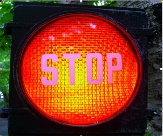 Additional whole groups outside of creative curriculum, because we are backsliding on our whole group/center time balance, which was a PRI recommendation.  Also, the low PPVT scores in quadrants can be supported by more time in interactive center times.Adding more to the plate.basing decisions on outdated datainitiating directive globally—based on data-driven needsVandy datastop measuring success solely on academic achivementContinue Doing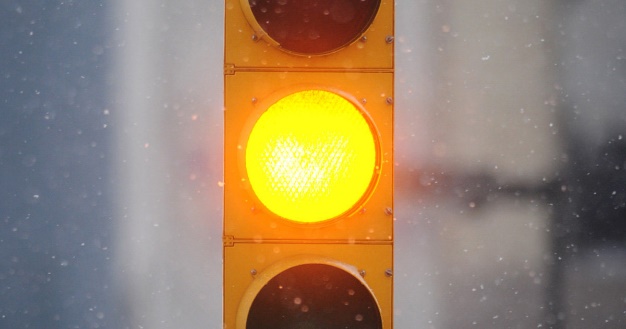 coaching work with MCL’s and LTDS’—(2)using pyramid modelusing creative curriculum to allow the appropriate balance of teacher creativity and input while giving developmentally appropriate structuresupporting elementary principals to understand Pre-Klooking at individual (school) data in housebasing support on data driven needsrecognize growthdifferentiationCLASSECERSWaterfordschool-based literacy assessmentvideo observationStart Doing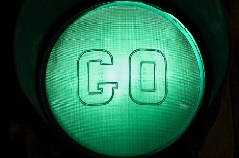 standardize the curriculum across Metrobreak down each objective to assess the same across all ELCsallowing groups to have autonomy in selecting where to focus on based on own dataworking with data coachesreduce the number of data sources/narrow focushearing teacher voicesdata dive by school in order to appropriately differentiate goalswhen data is presented, provide a clear “key” in order to appropriately compare/examine datacenter based data divequadrant based data dive to see overall trends vs. specific needs—(2)collaborate with other Pre-K sites in quadrantelementary schools we feed intoPre-K expectations by overall trends and more specific support by need+∆loved data by quadrant—(2)great overviewMargie was a great presentergroup workdata samples readily availablelearned a lot about how to look at data and use collaborative inquiry practicestime provided to digest the data in a different waytime togethernot sitting in a CIUM being boredinterestingliked how you connected the data to our visionhaving data to go through process being taughtcalibration activitymuch more positive atmosphere from last year’s meeting (good presenter)a deeper dive would be welcomed—(4)—using school site data to apply the practices modeled today in a more meaningful way so that we can be coached first handlimit amount of data in a session—(4)norms need to be established up front—too many sidebars when presenter was talkingnarrowing focus of data to a specific area so the traffic light can be more specific—(2)maybe allowing groups to take specific pieces of data on GOLD to analyze and then share outnot enough time to really look at the data before discussionare our decisions/suggestions really going to have any impact?brainstorming why we think the data shows what it does and ways others found success addressing some of the data point